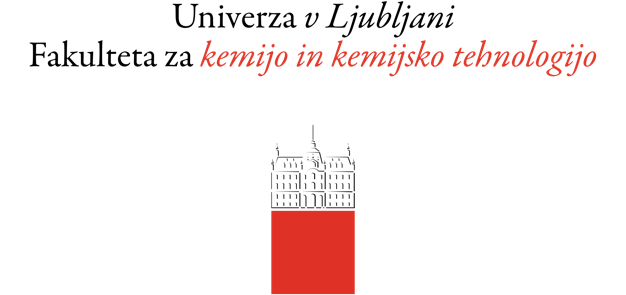 Izjava o avtorstvu doktorske disertacijeSpodaj podpisani/a (ime in priimek s tiskanimi črkami)sem avtor/ica doktorske disertacije z naslovom: (naslov doktorske disertacije)S svojim podpisom zagotavljam, da:sem doktorsko disertacijo izdelal/a samostojno pod mentorstvom (ime in priimek ter naziv mentorja/-ice s tiskanimi črkami),sem dosledno navedel/a vso uporabljeno strokovno literaturo, je elektronska oblika doktorske disertacije identična tiskani obliki doktorske disertacije.Kraj in datum						                     Podpis avtorja/iceStatement of authorship of the doctoral dissertationWith my signature below, I (Full name in block letters)confirm the authorship of the doctoral dissertation entitled:(Title of the doctoral dissertation)With my signature I declare that:the doctoral dissertation is the result of my individual work under the mentorship of (Full name and academic title of the mentor in block letters),I have consistently cited all scientific literature used in the work, The electronic form of the doctoral dissertation is identical to the printed form.Place and date		                     				Signature of the author